Priorities for the WeekWeekly Calendar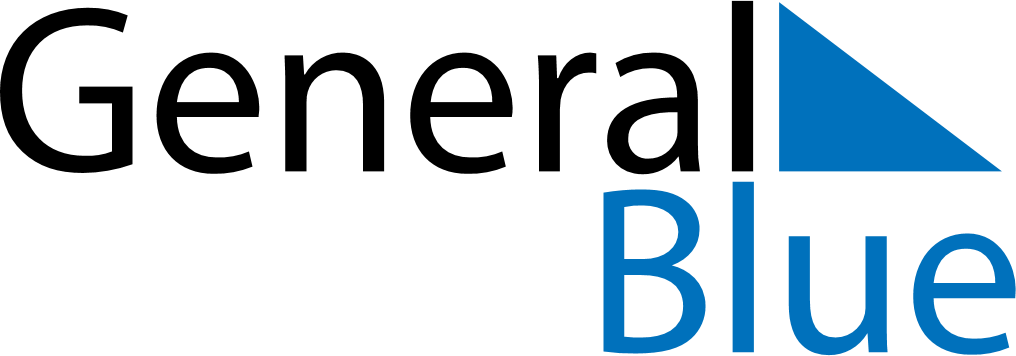 March 9, 2025 - March 15, 2025Weekly CalendarMarch 9, 2025 - March 15, 2025Weekly CalendarMarch 9, 2025 - March 15, 2025Weekly CalendarMarch 9, 2025 - March 15, 2025Weekly CalendarMarch 9, 2025 - March 15, 2025Weekly CalendarMarch 9, 2025 - March 15, 2025Weekly CalendarMarch 9, 2025 - March 15, 2025Weekly CalendarMarch 9, 2025 - March 15, 2025SUNMar 09MONMar 10TUEMar 11WEDMar 12THUMar 13FRIMar 14SATMar 156 AM7 AM8 AM9 AM10 AM11 AM12 PM1 PM2 PM3 PM4 PM5 PM6 PM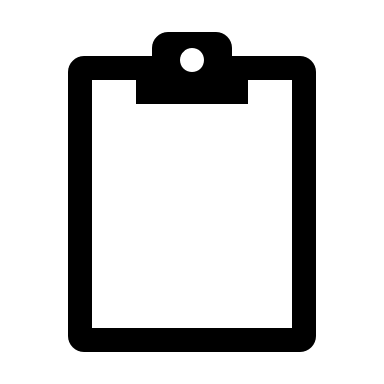 